Návod na složení koníkaPřed složením doporučujeme nejprve vyzkoušet na cvičný papír.Vezmeme si papír ve tvaru obdélníku.Podélně přeložíme a rozstřihneme, vzniknou 2 úzké obdélníky.Oba obdélníky opět přehneme podélně. První zahneme našikmo tak, aby vznikla hlava koníka.Druhý zahneme také šikmo, vznikne zadní noha.Obě části spolu slepíme.Dolepíme trojúhelníky jako uši, hřívu a ocas.Dokreslíme oko, pusu, kopýtka atd.Koníka nalepíme na barevnou čtvrtku, ta musí být předem natřená a suchá.Na čtvrtku použijeme barvy bílou, světle modrou, tmavě modrou – mícháme mezi sebou. Skvělým pomocníkem nám bude houbička na nádobí – pozadí ťupeme. 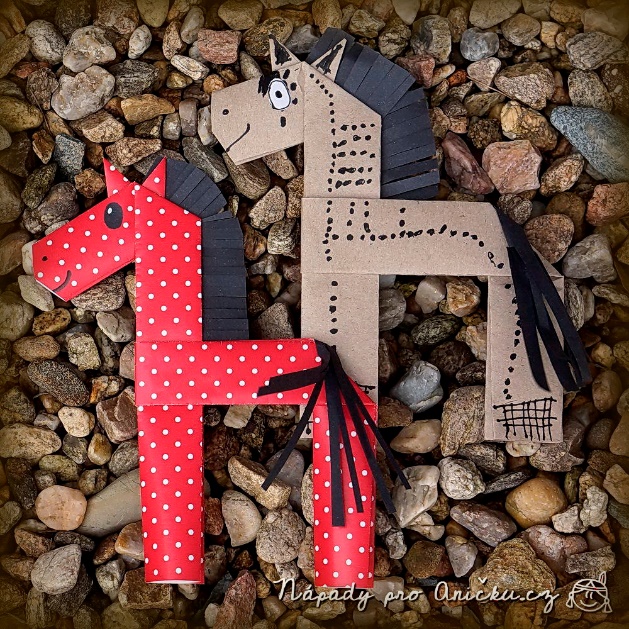 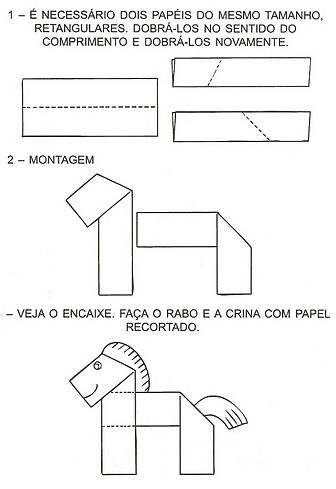 